附件2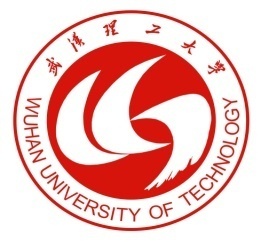 武汉理工大学全日制硕士专业学位研究生团队指导项目计划任务书项目名称：                                       项目经费：                                       执行期限：         年   月～      年    月       负 责 人：                                       电子邮箱：                                       移动电话：                                       所在单位：                                       填表日期：                                       2022年制填 表 说 明1、要以科学严谨、实事求是的态度填写《任务书》，《任务书》内容要简明扼要、逻辑清晰、表述准确；2、《任务书》经学校管理部门审核批准后，将作为项目执行和检查、验收的依据；3、本任务书一式三份，A4纸开本，于左侧装订成册，双面打印。连同电子版交研究生院；一、项目建设目标二、主要工作任务与进度(1000字以内)三、工作方案四、预期成果及考核指标五、经费预算表项目名称：                                            项目编号：                     项目负责人签字：                          计划财务处（公章） 年   月   日                                   年   月   日六、武汉理工大学研究生导师团队项目签批审核表项目编号批准经费启动日期   年   月   日目标要明确包括：研究生导师团队的组成、探索创新研究生培养模式、培养方案制定、课程体系构建及教学内容和方法及手段、总体目标和年度目标要分别列明(400字以内)1.任务分解（项目建设中课程资源库建设、教材建设、制度建设、校内外参与的指导教师参与研究生培养等主要任务的具体分解。） 2.子项目的任务、目标和作用（阐明子项目的设置、在整个项目中的作用、主要工作任务及目标。）3.进度安排（按年度阐明整个项目在实施期间的进展安排。）1.组织管理方式整个项目组织实施的管理模式和运行机制，以及各参加单位（含研究生联合培养基地）的分工、协作关系等责权利问题。2.工作方案研究生联合培养基地的各项工作及保证项目顺利实施的工作方案。保证研究生培养的教学及生活条件。(一)预期成果1．对项目成果的总体性描述(包括项目完成后各项成果、发挥的作用等。)2．对研究生培养成果的预期（包括形成的培养模式的示范效应，教学内容、方法和手段与职业资格考试及创业就业的有效衔接）3．学位论文评价标准、规范和相关管理制度对培养基地建设的作用(二)考核指标1．课程体系建设及培养方案的制订2．教材专著、课程资源库的建设及教研、教改项目成果3．校内外指导教师队伍的建设4．进入基地培养的学生人数和培养质量　5. 导师和学生取得的其他成果预算编制说明：1、项目负责人应会同财务部门共同编制经费预算，项目执行后，严格按照批复的预算及相关管理办法使用经费。2、预算表经项目负责人签字确认后，一般不予调整。3、项目经费须在项目正常结题后一周内使用完毕，过期或结题项目剩余经费全部收回。预算编制说明：1、项目负责人应会同财务部门共同编制经费预算，项目执行后，严格按照批复的预算及相关管理办法使用经费。2、预算表经项目负责人签字确认后，一般不予调整。3、项目经费须在项目正常结题后一周内使用完毕，过期或结题项目剩余经费全部收回。预算编制说明：1、项目负责人应会同财务部门共同编制经费预算，项目执行后，严格按照批复的预算及相关管理办法使用经费。2、预算表经项目负责人签字确认后，一般不予调整。3、项目经费须在项目正常结题后一周内使用完毕，过期或结题项目剩余经费全部收回。预算编制说明：1、项目负责人应会同财务部门共同编制经费预算，项目执行后，严格按照批复的预算及相关管理办法使用经费。2、预算表经项目负责人签字确认后，一般不予调整。3、项目经费须在项目正常结题后一周内使用完毕，过期或结题项目剩余经费全部收回。预算编制说明：1、项目负责人应会同财务部门共同编制经费预算，项目执行后，严格按照批复的预算及相关管理办法使用经费。2、预算表经项目负责人签字确认后，一般不予调整。3、项目经费须在项目正常结题后一周内使用完毕，过期或结题项目剩余经费全部收回。预算编制说明：1、项目负责人应会同财务部门共同编制经费预算，项目执行后，严格按照批复的预算及相关管理办法使用经费。2、预算表经项目负责人签字确认后，一般不予调整。3、项目经费须在项目正常结题后一周内使用完毕，过期或结题项目剩余经费全部收回。预算科目预算科目预算经费（万元）预算年度预算年度预算年度备注（计算依据与说明）预算科目预算科目预算经费（万元）备注（计算依据与说明）合 计合 计项目负责人承诺本人接受承担武汉理工大学研究生导师团队项目建设工作，将按照申请书、项目批准意见和任务书负责实施本项目(批准号：                      )，严格遵守“武汉理工大学研究生导师团队项目建设的原则和具体要求”及学校财务管理办法规定，认真履行项目负责人职责、高度重视项目建设的组织工作，认真履行开展项目建设工作，按时报送有关材料并接受检查。若任务书内容失实或在项目执行过程中违反项目及经费管理规定，本人承担相应责任，自愿接受学校项目考核约定。（学校项目结项考核约定为：①全部完成项目建设目标者，学校批准结项。②部分完成项目建设目标者，学校将追回半额项目资金。③未如期按要求完成建设项目，终止该项目建设，取消该申报单位或个人申报各类研究生教研或教改及其他项目一次，并在当年二级目标考核中做减分处理。项目负责人（签名）：                        年   月   日所在单位审查意见所在单位审查意见：我单位同意           承担武汉理工大学研究生导师团队项目建设工作，将保证项目负责人及其参与教师团队的稳定和项目实施所需的条件，严格遵守武汉理工大学研究生导师团队建设工作项目管理、财务等各项规定，并督促实施。负责人（签名）：            单位公章         年   月   日研究生院审核意见审核意见： 同意按计划任务书执行，报校主管领导审批后下达经费。负责人（签名）：            单位公章         年   月   日学校审定意见单位意见（公章）                年   月   日